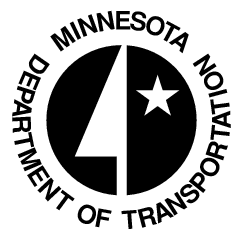 Total Scoring by CategoryTotal Scoring by CategoryTotal Scoring by CategoryTotal Scoring by CategoryTotal Scoring by CategoryTotal Scoring by CategoryAmes Construction IncC.S. McCrossan ConstructionLunda Construction CompanySubmitter Org & Experience (15)12.6913.6813.32Key Personnel (70)58.6158.1062.23Project Understanding and Approach (15)11.4312.9612.15Total Average Score82.7484.7487.70Final Ranking321Total Scoring by EvaluatorTotal Scoring by EvaluatorTotal Scoring by EvaluatorTotal Scoring by EvaluatorTotal Scoring by EvaluatorTotal Scoring by EvaluatorAmes Construction IncC.S. McCrossan ConstructionLunda Construction CompanyEvaluator 192.9692.4394.46Evaluator 279.7081.4383.06Evaluator 383.1584.1590.02Evaluator 484.2084.4089.90Evaluator 573.6781.2781.07Total Average Score82.7484.7487.70Final Ranking321